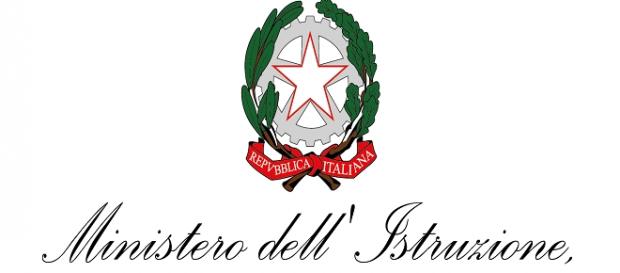 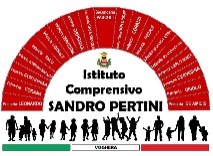 ISTITUTO COMPRENSIVO SANDRO PERTINIVia Marsala 13 – 27058 Voghera (PV) Tel. 0383- 41371      C.F. 95032770182Email:   pvic826009@istruzione.it –  PEC: pvic826009@pec.istruzione.itSito web:www.icsandropertinivoghera.edu.it – COD. UNIV. UFFICIO UF1EN5COME OTTENERE PIÙ GIGA GRATISTIM : Giga illimitati sulle SIM con offerta dati attiva. Puoi richiederli subito andando su timparty.it o accedendo a TIM Party dall’APP MyTIM.ILIAD tutti gli utenti che hanno sottoscritto l'offerta Voce fino all'11 marzo hanno a disposizione gratuitamente 10GB di traffico per navigare su internet e chiamate illimitate verso fissi in più di 60 destinazioni internazionali e verso mobili in USA e CanadaVODAFONE Vodafone offre a tutti gli studenti di età compresa tra i 14 e i 26 anni la possibilità di avere gratuitamente per un mese Giga illimitati. L'iniziativa si colloca nell'ambito del programma Solidarietà Digitale attivato dal Governo per mitigare l'impatto sociale ed economico della diffusione del Coronavirus (COVID-19). In questi giorni le scuole sono chiuse in tutta Italia, gli studenti seguono lezioni e video-lezioni online e restano in casa. Avere a disposizione Giga illimitati risulterà quindi molto utile e gradito. Per sfruttare l'offerta è sufficiente chiamare il numero 42100. Scaduto il mese, la promozione si attiva in automatico.WindTre, solidarietà digitale Coronavirus: 100 Giga o minuti gratis. ha reso disponibili alcune iniziative di solidarietà digitale per i suoi clienti di rete mobile. Fra queste c’è la possibilità di ottenere 100 Giga gratis per 7 giorni o in alternativa 1000 minuti di traffico voce sempre per 7 giorni, per i clienti di rete mobile consumer e micro business.Se il cliente WINDTRE utilizza una sim ex brand 3 dovrà inviare un SMS al 40100 con scrittaGIGA per avere 100 GIGA, oppure MINUTI al 40100 per avere 1000 MINUTI.Invece, i clienti WINDTRE con il nuovo brand unico o ex brand WIND dovranno inviare un SMS al 40400 con scritta GIGA OMAGGIO per avere 100 GIGA, oppure MINUTI OMAGGIO al 40400 per avere gratis 1000 Minuti. Gli sms devono essere inviati entro il 30 Aprile 2020. E’ necessario comunque avere credito residuo nelle sim sufficiente per poter utilizzare le promozioni gratuite. Coop Voce offre 100GB per l'emergenza. L’offerta proposta da Coop Voce, operatore virtuale su rete TIM 4G, si chiama Carta 100 Giga e permette a tutti i clienti di ottenere 100 Giga di internet per un mese, gratuitamente. I Giga offerti in regalo possono essere utilizzati per il traffico dati in 2G, 3G e 4G in Italia. La promozione ha una durata di 30 giorni dall’attivazione. L’eventuale traffico incluso non consumato nel periodo di validità andrà perso.L’attivazione dell’offerta potrà essere effettuata gratuitamente entro il prossimo 3 aprile 2020Per attivare la Carta 100 Giga di Coop Voce è necessario avere del credito residuo sullapropria SIM. Per l’attivazione è possibile: inviare un SMS al 4243688 inserendo nel testo la stringa “SI 100 GIGA“; accedere all’app di Coop Voce selezionando l’offerta; accedere all’Area Clienti del sito ufficiale coopvoce.it.Ad attivazione avvenuta si riceverà un messaggio di conferma, da quel momento in poi si potranno sfruttare i 100 Giga offerti gratuitamente da Coop Voce. I dati delle connessioni internet verranno conteggiate a singolo KB.La promozione Carta 100 Giga di Coop Voce non è rinnovabile, disattivabile o sospendibile anticipatamente.